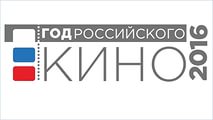 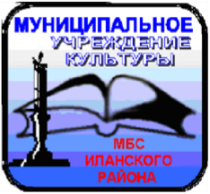                             Утверждаю:                                     Директор МБУК «МБС Иланского района Красноярского края»_______      Н.И.Горохова ПОЛОЖЕНИЕо проведении  районного конкурса – выставки  рукотворных литературных персонажей, выполненных в любой технике – от валяния до вязания «Фантазии полет и рук творенье»1. Общие положения 	1.1. Настоящее Положение определяет цели и задачи, условия и порядок проведения районного конкурса (далее – Конкурс), муниципальных библиотек на изготовление лучшего   рукотворного литературного персонажа.1.2. Организатором Конкурса является межпоселенческая библиотека МБУК «МБС Иланского района Красноярского края».2. Цели и задачи конкурса-выставки- выявление талантливых мастеров по созданию рукотворного персонажа;- возрождение и сохранение традиций декоративно-прикладного искусства;- стимулирование создания новых творческих работ;- активное воспитание и формирование эстетических вкусов подрастающего поколения;- создание банка данных о мастерах, творческих коллективах, работающих в области игрушки;- популяризация рукотворной игрушки как объединяющего фактора семьи.3. Условия, порядок и сроки проведения Конкурса3.1. Конкурс-выставка включает в себя:- конкурс на рукотворную игрушку из разнообразных материалов, согласно номинациям;- выставку коллекций игрушек из разнообразных материалов, созданных мастерами;- презентации коллекций игрушек мастерами и творческими коллективами;В конкурсе-выставке могут принять участие художники, мастера, рукодельницы, студии, клубы, художественные коллективы, работающие в жанре рукотворной игрушки, семьи, физические лица, независимо от возраста, наличия художественного образования, ведомственной подчиненности и форм собственности.4. Конкурс проводится в номинациях:      - глиняная игрушка;- текстильная игрушка;- игрушка из дерева;- игрушка из бересты;- игрушка из растительных материалов (солома, лоза, мочало, сосновый корень, рогоз);- игрушка из войлока;- игрушка из металла;- традиционная народная кукла;- коллекционная авторская кукла.Каждый мастер или коллектив может представить на конкурс не более трех работ.5. Подача заявокВ заявке должно быть указано:- Ф.И.О. участника, год рождения, место жительства;- номинация;- количество изделий.- наименование студии, клуба, коллектива;- Ф.И.О. руководителя коллектива;- номинация;- количество изделий.6. НаграждениеПобедителям по решению жюри вручаются дипломы и призы по номинациям конкурса-выставки. Все участники конкурса награждаются дипломами участника. Для участия в Конкурсе необходимо в срок до 1 ноября 2016 представить работы в Оргкомитет по адресу: г. Иланский, ул. Ленина,57.